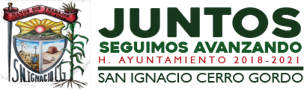 LEY DE TRANSPARENCIA Y ACCESO A LA INFORMACIÓN PÚBLICA DEL ESTADO DE JALISCO Y SUS MUNICIPIOS ARTÍCULO 8: FRACCIÓN VI : INCISO H: AGENDA DIARIA DE LAS ACTIVIDADES DEL SUJETO OBLIGADO, DE CUANDO MENOS EL ÚLTIMO MESMAYO 2021PRESIDENTE MUNICIPALFECHA:SÁBADO  01/05/2021ACTIVIDADES   EFECTUADASACTIVIDADES   EFECTUADASFECHA:DOMINGO 02/05/2021ACTIVIDADES   EFECTUADASACTIVIDADES   EFECTUADASFECHA:LUNES 03/05/2021ACTIVIDADES   EFECTUADASACTIVIDADES   EFECTUADASATENCIÓN A LA CIUDADANÍA EN PRESIDENCIA MUNICIPAL.ATENCIÓN A LA CIUDADANÍA EN PRESIDENCIA MUNICIPAL.FECHA:MARTES 04/05/2021ACTIVIDADES   EFECTUADASACTIVIDADES   EFECTUADAS8:30 A.M. SESIÓN DE CABILDO # 65 (ORDINARIA).9:30 A.M. REUNIÓN DE COMISIÓN DE GIROS RESTRINGIDOS, EN SALA DE SESIONES.11:00 A.M.  VISITAS A BENEFICIARIOS DE TINACOS EN COMUNIDADES (LA TRINIDAD, PRESA DE BARAJAS Y LOS COYOTES)8:30 A.M. SESIÓN DE CABILDO # 65 (ORDINARIA).9:30 A.M. REUNIÓN DE COMISIÓN DE GIROS RESTRINGIDOS, EN SALA DE SESIONES.11:00 A.M.  VISITAS A BENEFICIARIOS DE TINACOS EN COMUNIDADES (LA TRINIDAD, PRESA DE BARAJAS Y LOS COYOTES)FECHA:MIÉRCOLES 05/05/2021ACTIVIDADES   EFECTUADASACTIVIDADES   EFECTUADASNO SE LABORARÁNO SE LABORARÁFECHA:JUEVES 06/05/2021ACTIVIDADES   EFECTUADASACTIVIDADES   EFECTUADAS9:00 A.M. VISITA A BENEFICIARIOS DE TINACOS EN COMUNIDADES DE SAN VICENTE, SAN RAMÓN, CAPULÍN VERDE Y JAQUETAS9:00 A.M. VISITA A BENEFICIARIOS DE TINACOS EN COMUNIDADES DE SAN VICENTE, SAN RAMÓN, CAPULÍN VERDE Y JAQUETASFECHA:VIERNES 07/05/2021ACTIVIDADES   EFECTUADASACTIVIDADES   EFECTUADAS9:00 A.M. SESIÓN ORDINARIA DEL CONSEJO ESTATAL HACENDARIO DEL ESTADO DE JALISCO 2018-2021. VISITA AL REGISTRO AGRARIO NACIONAL EN GUADALAJARA Y A SEGURIDAD PÚBLICA DEL ESTADO.9:00 A.M. SESIÓN ORDINARIA DEL CONSEJO ESTATAL HACENDARIO DEL ESTADO DE JALISCO 2018-2021. VISITA AL REGISTRO AGRARIO NACIONAL EN GUADALAJARA Y A SEGURIDAD PÚBLICA DEL ESTADO.FECHA:SÁBADO  08/05/2021ACTIVIDADES   EFECTUADASACTIVIDADES   EFECTUADASFECHA:DOMINGO 09/05/2021ACTIVIDADES   EFECTUADASACTIVIDADES   EFECTUADASFECHA:LUNES 10/05/2021ACTIVIDADES   EFECTUADASACTIVIDADES   EFECTUADAS10:00 A.M. REUNIÓN EN SALA DE SESIONES, SOBRE CALLE MIGUEL GONZÁLEZ Y AGUSTÍN MONTES.10:00 A.M. REUNIÓN EN SALA DE SESIONES, SOBRE CALLE MIGUEL GONZÁLEZ Y AGUSTÍN MONTES.FECHA:MARTES 11/05/2021ACTIVIDADES   EFECTUADASACTIVIDADES   EFECTUADAS9:00 A.M. VISITA A BENEFICIARIOS DE TINACOS  EN COMUNIDADES: LA LOMA DE CHÁVEZ, EL PUEBLITO Y LA VIRGENCITA9:00 A.M. VISITA A BENEFICIARIOS DE TINACOS  EN COMUNIDADES: LA LOMA DE CHÁVEZ, EL PUEBLITO Y LA VIRGENCITAFECHA:MIÉRCOLES 12/05/2021ACTIVIDADES   EFECTUADASACTIVIDADES   EFECTUADAS9:00 A.M. VISITA A BENEFICIARIOS DE TINACOS EN LA COLONIA SAN JOSÉ.9:00 A.M. VISITA A BENEFICIARIOS DE TINACOS EN LA COLONIA SAN JOSÉ.FECHA: JUEVES   13/05/2021ACTIVIDADES   EFECTUADASACTIVIDADES   EFECTUADAS2:30 P.M. SESIÓN DE CABILDO.2:30 P.M. SESIÓN DE CABILDO.FECHA:VIERNES  14/05/2021ACTIVIDADES   EFECTUADASACTIVIDADES   EFECTUADAS8:30 A.M. REUNIÓN DE COMISIÓN Y CONSEJO DE SALUD EN SALA DE SESIONES. MOTIVO: “PRIMERA JORNADA NACIONAL DE SALUD”9:00 A.M. VISITA A BENEFICIARIOS DE TINACOS, EN COLONIA CENTRO.8:30 A.M. REUNIÓN DE COMISIÓN Y CONSEJO DE SALUD EN SALA DE SESIONES. MOTIVO: “PRIMERA JORNADA NACIONAL DE SALUD”9:00 A.M. VISITA A BENEFICIARIOS DE TINACOS, EN COLONIA CENTRO.FECHA:SÁBADO  15/05/2021ACTIVIDADES   EFECTUADASACTIVIDADES   EFECTUADASPRESENTACIÓN DE LA MAESTRA CHAYITO Y SU BANDA “TIERRA DE LOS ALTOS”, DE JAQUETAS, POR SU DESPEDIDA COMO MAESTRA DE PRIMARIA EN ESA COMUNIDAD.PRESENTACIÓN DE LA MAESTRA CHAYITO Y SU BANDA “TIERRA DE LOS ALTOS”, DE JAQUETAS, POR SU DESPEDIDA COMO MAESTRA DE PRIMARIA EN ESA COMUNIDAD.FECHA:DOMINGO  16/05/2021ACTIVIDADES   EFECTUADASACTIVIDADES   EFECTUADASFECHA:LUNES   17/05/2021ACTIVIDADES   EFECTUADASACTIVIDADES   EFECTUADAS 8:30 A.M. VISITA AL CENTRO DE SALUD EXCOPLAMAR, POR ARRANQUE DE CAMPAÑA DE VACUNACIÓN CONTRA EL SARAMPEÓN9:00 A.M. VISITA A BENEFICIARIOS DE TINACOS EN CABECERA MUNICIPAL, COLONIA CENTRO. 8:30 A.M. VISITA AL CENTRO DE SALUD EXCOPLAMAR, POR ARRANQUE DE CAMPAÑA DE VACUNACIÓN CONTRA EL SARAMPEÓN9:00 A.M. VISITA A BENEFICIARIOS DE TINACOS EN CABECERA MUNICIPAL, COLONIA CENTRO.FECHA:MARTES  18/05/2021ACTIVIDADES   EFECTUADASACTIVIDADES   EFECTUADAS9:00 A.M. VISITA A BENEFICIARIOS DE TINACOS, EN CABECERA MUNICIPAL, COLONIA CENTRO. 11:00 A.M. REUNIÓN SOBRE RECLUTAMIENTO DE PERSONAL CON EL C. DANIEL CASTAÑEDA DE LA EMPRESA CLASE AZÚL.9:00 A.M. VISITA A BENEFICIARIOS DE TINACOS, EN CABECERA MUNICIPAL, COLONIA CENTRO. 11:00 A.M. REUNIÓN SOBRE RECLUTAMIENTO DE PERSONAL CON EL C. DANIEL CASTAÑEDA DE LA EMPRESA CLASE AZÚL.FECHA:MIÉRCOLES  19/05/2021ACTIVIDADES   EFECTUADASACTIVIDADES   EFECTUADAS9:00 A.M. VISITA A BENEFICIARIOS DE TINACOS DE CABECERA MUNICIPAL, COLONIA CENTRO9:00 A.M. VISITA A BENEFICIARIOS DE TINACOS DE CABECERA MUNICIPAL, COLONIA CENTROFECHA:JUEVES  20/05/2021ACTIVIDADES   EFECTUADASACTIVIDADES   EFECTUADAS9:00 A.M. VISITA A BENEFICIARIOS DE TINACOS, CABECERA MUNICIPAL, COLONIA CENTRO12:00 P.M. CITA CON VECINOS AFECTADOS POR EL CIERRE DE UN CAMINO.9:00 A.M. VISITA A BENEFICIARIOS DE TINACOS, CABECERA MUNICIPAL, COLONIA CENTRO12:00 P.M. CITA CON VECINOS AFECTADOS POR EL CIERRE DE UN CAMINO.FECHA:VIERNES  21/05/2021ACTIVIDADES   EFECTUADASACTIVIDADES   EFECTUADAS3:00 P.M. CLAUSURA DEL TALLER DE INGLÉS EN EL DIF MUNICIPAL.3:00 P.M. CLAUSURA DEL TALLER DE INGLÉS EN EL DIF MUNICIPAL.FECHA:SÁBADO  22/05/2021ACTIVIDADES   EFECTUADASACTIVIDADES   EFECTUADASFECHA:DOMINGO  23/05/2021ACTIVIDADES   EFECTUADASACTIVIDADES   EFECTUADASFECHA:LUNES   24/05/2021ACTIVIDADES   EFECTUADASACTIVIDADES   EFECTUADASATENCIÓN A LA CIUDADANÍA EN PRESIDENCIA MUNICIPAL.ATENCIÓN A LA CIUDADANÍA EN PRESIDENCIA MUNICIPAL.FECHA:MARTES   25/05/2021ACTIVIDADES   EFECTUADASACTIVIDADES   EFECTUADAS8:30 A.M. SESIÓN DE CABILDO.8:30 A.M. SESIÓN DE CABILDO.FECHA:MIÉRCOLES  26/05/2021ACTIVIDADES   EFECTUADASACTIVIDADES   EFECTUADASATENCIÓN A LA CIUDADANÍA EN PRESIDENCIA MUNICIPAL.ATENCIÓN A LA CIUDADANÍA EN PRESIDENCIA MUNICIPAL.FECHA:JUEVES  27/05/2021ACTIVIDADES   EFECTUADASACTIVIDADES   EFECTUADASATENCIÓN A LA CIUDADANÍA EN PRESIDENCIA MUNICIPAL.ATENCIÓN A LA CIUDADANÍA EN PRESIDENCIA MUNICIPAL.FECHA:VIERNES  28/05/2021ACTIVIDADES   EFECTUADASACTIVIDADES   EFECTUADAS12:00 P.M. REUNIÓN VIRTUAL SOBRE LA SALVAGUARDA Y CUIDADO DE LA PAPELERÍA ELECTORAL.CITA CON EL C. FERNANDO HUERTA, DE LA EMPRESA DE “COYOTES”, POR UN PROBLEMA DE UNA SERVIDUMBRE DE PASO DE AGUA.12:00 P.M. REUNIÓN VIRTUAL SOBRE LA SALVAGUARDA Y CUIDADO DE LA PAPELERÍA ELECTORAL.CITA CON EL C. FERNANDO HUERTA, DE LA EMPRESA DE “COYOTES”, POR UN PROBLEMA DE UNA SERVIDUMBRE DE PASO DE AGUA.FECHA:SÁBADO  29/05/2021ACTIVIDADES   EFECTUADASACTIVIDADES   EFECTUADASFECHA:DOMINGO 30/05/2021ACTIVIDADES   EFECTUADASACTIVIDADES   EFECTUADASFECHA:LUNES 31/05/2021ACTIVIDADES   EFECTUADASACTIVIDADES   EFECTUADASVIDEO ARRANQUE DE VACUNACIÓN CONTRA COVID-19 A PERSONAS DE 50 A 59 AÑOS Y MUJERES EMBARAZADAS CON MÁS DE 10 SEMANAS DE EMBARAZO.VIDEO ARRANQUE DE VACUNACIÓN CONTRA COVID-19 A PERSONAS DE 50 A 59 AÑOS Y MUJERES EMBARAZADAS CON MÁS DE 10 SEMANAS DE EMBARAZO.